Az alap koncepcióm az ideális házasság megjelenítése volt egy egyszerű, letisztult és mindenki által érthető formában. A képen tehát maga a házasság látható, amit egy üveg jelenít meg (rajta a "Házasság" felirattal), benne a jól működő házasság erényei kövek formájában, feliratozva, úgy mint: bizalom, őszinteség, tolerancia, türelem, humor, vágy, szerelem, hűség, megértés, hit, emlékek, szex, szenvedély, szeretet. Az üveg a "Tisztelet" feliratú fedővel van lezárva. Az üvegen kívüli kövek a hazugság, féltékenység, kísértés, csalás és közöny feliratot kapták.Az üveg eredetileg tele van, így abba új, negatív tartalmú kő csak akkor kerülhet, ha az erények közül kikerül valamelyik, illetve, és ez a legfontosabb, ha a tisztelet nevű fedő lekerül. Persze ha valamelyik negatív felirattal ellátott kő kívülről megsérti az üveget, esetleg összetöri, akkor az abban lévő köveket (erényeket) már semmi nem fogja összetartani, azok szertegurulnak. (Ha van két ember, akik a szétgurult köveket összeszedik, abból lehet ismét házasság, de az már egy új üveg.)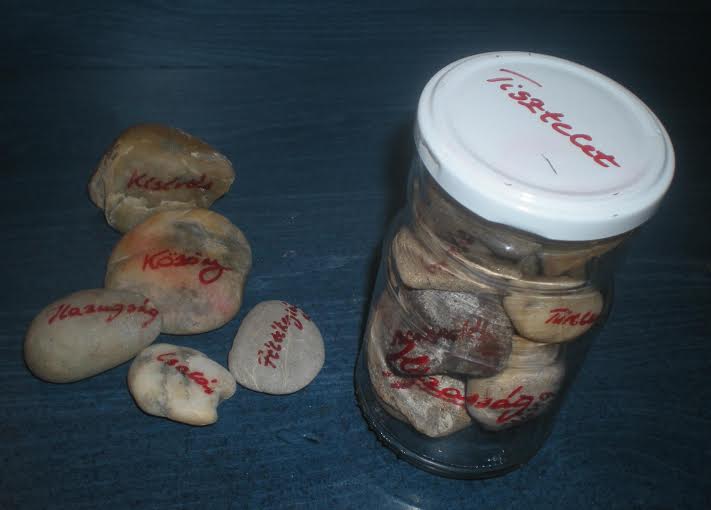 